Core Skills Progression Map - Geography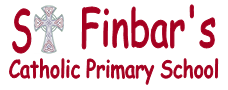 2016-2017  The Geography curriculum at St Finbar’sOur geography curriculum is for all children.Our curriculum is a skills-based one; using knowledge and understanding of geographical features, people and places as the context for learning while developing core geographical skills. Our curriculum is progressive; building on previous years’ knowledge, understanding and skills.Our curriculum is organised into broad areas of learning and core skills; following the National Curriculum (2014)Place knowledge and understandingLocational knowledge and understandingHuman & Physical knowledge and understandingGeographical skill and enquiry.Core skillsY1Y2Y3Y4Y5Y6Place knowledge (PK)Understand geographical similarities and differences through studying the human and physical geography of a small area of the United Kingdom. Understand geographical similarities and differences through studying the human and physical geography of a small area of the United Kingdom, and of a small area in a contrasting non-European country concentrating on islands and sea sidesUnderstand geographical similarities and differences through the study of human and physical geography of a region of the United Kingdom and a region in a European countryLocate and name the countriesmaking up the British Isles withtheir capital cities.Locate and name areas of the UK and Identify their human and physical characteristics, key topographical features (including hills, mountains, coasts and rivers), and land-use patterns; and understand how some of these aspects have changed over time.Understand geographical similarities and differences through the study of human and physical geography of a region of the United Kingdom, a region in a European country, and a region within North/South AmericaLocate and understand geographical similarites and differences of countries that lie on the equator. Identify their main environmental regions, their key physical and human features Locational knowledge (LK)Name, locate and identify characteristics of the four countries and capital cities of the United Kingdom and its surrounding sea.Name and locate the world’s seven continents and five oceans.Revise locations and names of thecontinents on a World Map.Locate the main countries ofEurope inc. France.Identify capitalcities of Europe.Locate and name the main countiesand cities in/around MerseysideOn a world map, locate areas ofsimilar environmental regionsIdentify the position and significanceof Equator, N. and S. Hemisphere,Tropics of Cancer and Capricorn.Identify the position and significanceof Equator, N. and S. Hemisphere,Tropics of Cancer and Capricorn.Locate and name the countriesmaking up the British Isles withtheir capital cities.Locate main countries in Europe and North or South America. Locate and name principal citiesThe location of the major countries of the Asia region in relation to Australia and the geographical diversity within the regionDifferences in the economic, demographic and social characteristics between countries across the worldHuman & Physical understanding (HPU)Identify seasonal and daily weather patterns in the United Kingdom. Identify the location of hot and cold areas of the world in relation to the Equator and the North and South Poles Use basic geographical vocabulary to refer to: key physical features, and key human features.Use basic geographical vocabulary to refer to key physical features and key human featuresDescribe and understand keyaspects of physical geographyincluding volcanoes andearthquakes.Describe and understand keyaspects of physical geography including coasts, rivers andthe Water cycleLocate and name areas of the UKand identify their human and physical characteristics (including hills, mountains, coasts and rivers), and land-use patterns; andunderstand how some of these aspects have changed over time.Types of settlements in Early Britain linked to History. Why did early people choose to settle there?Human geography including trade between UK and Europe and ROWFair/unfair distribution of resources (Fairtrade)Distribution of natural resourcesGive extended descriptions of the physical features of different places around the worldIdentify the position and significance of latitude, longitude, Equator, Northern Hemisphere, Southern Hemisphere, the Tropics of Cancer and Capricorn, Arctic and Antarctic Circle, the Prime/Greenwich Meridian and time zones (including day and night)Describe how some places are similar and others are different in relation to their human featuresDescribe how some places are similar and others are different in relation to their physical featuresGeographical skills & Enquiry (GSE)(mapping skills, fieldwork & communication)Use simple fieldwork and observational skills to study the geography of their school and its grounds and the key human and physical features of its surrounding environment e.g. note taking, videoing, data collection, sketches, observations.        Use aerial photographs and plan perspectives to recognise landmarks and basic human and physical features; devise a simple map; and use and construct basic symbols in a key. Use simple compass directions (North, South, East and West) and locational and directional language [for example, near and far; left and right], to describe the location of features and routes on a map.Use maps, atlases, globes anddigital/computer mapping (GoogleEarth) to locate countries anddescribe features studied.Learn the eight points of a compass, 2 figure grid reference(maths co-ordinates), some basic symbols and key (including the use of a simplified Ordnance Surveymaps) to build their knowledge ofthe United Kingdom and the widerworld.Use fieldwork to observe, measurerecord and present the human andphysical features in the local areausing a range of methods, includingsketch maps, plans and graphs, anddigital technologiesUse maps, atlases, globes anddigital/computer mapping (GoogleEarth) to locate countries anddescribe features studied.Revise the eight points of a compass, four-figure grid references. Use symbols and keys.Use fieldwork to observe, measurerecord and present the human and physical features in the local area using a range of methods, includingsketch maps, plans and graphs, and digital technologiesUse maps, atlases, globes anddigital/computer mapping (Google Earth) to locate countries and describe features studied.Extend to 6 figure grid references with teaching of latitude and longitude in depth. Use the eightpoints of a compass, four-figure grid references,symbols and key(including the use of Ordnance Survey maps) to build theirknowledge of the United Kingdom in the past and present.Use fieldwork to observe,measure record and present the human and physical features in the local area using a range ofmethods, including sketch maps, plans and graphs, and digital technologiesUse maps, atlases, globes anddigital/computer mapping (GoogleEarth) to locate countries anddescribe features studied.Expand map skills to includenon-UK countries. Revise and usethe eight points of a compass,four and six-figure gridreferences, symbols and keys tobuild knowledge of wider world.Use fieldwork to observe, measurerecord and present the humanand physical features in the localarea using a range of methods,including sketch maps, plans andgraphs, and digital technologies